Document Instructions:Under Design tab, change theme colors and font to match municipality's brand.Right click on Insert Logo - Change Picture - Choose municipal logoRight click on graphic - Change Picture - Choose graphic from municipalityEdit <CITY> and <URL> to correct informationDelete this page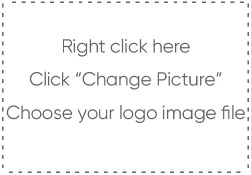 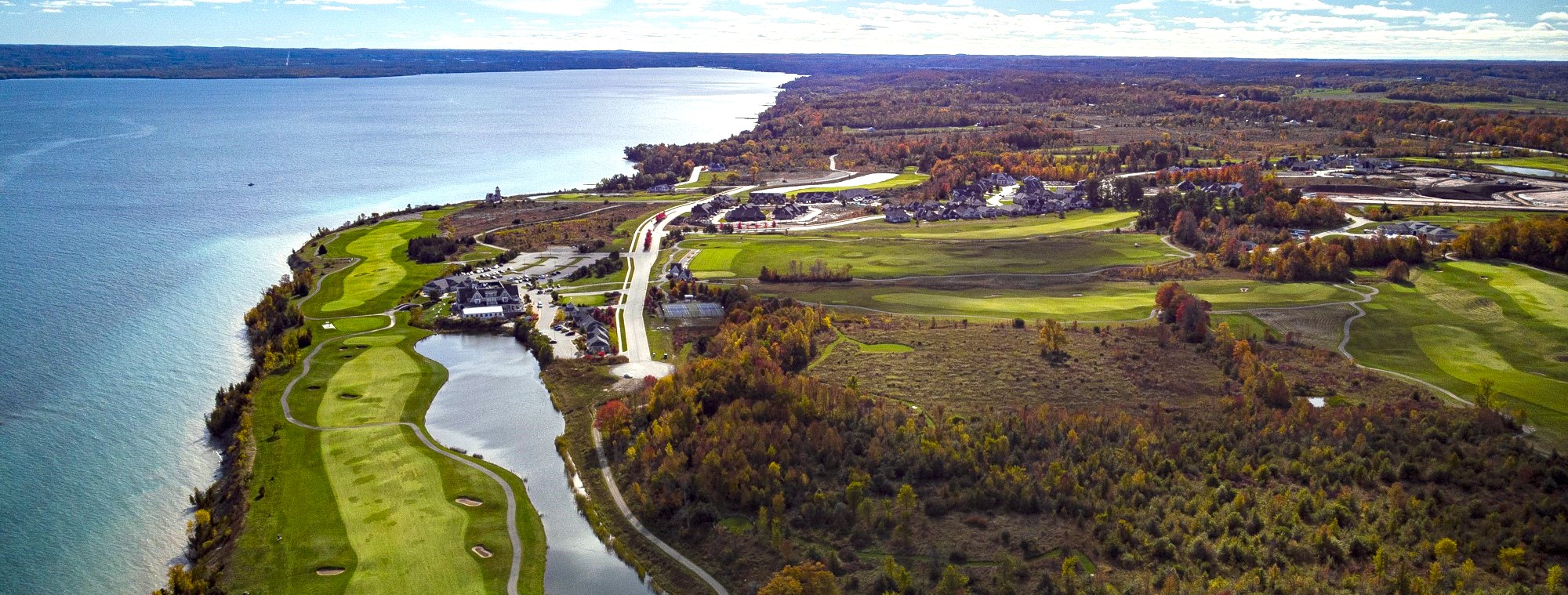 